Нарушения развития речиСтановление речи  у ребёнка это основная характеристика его общего развития. При нормальном развитии у детей имеются хорошие способности для овладения языком. Существует тесная связь между речью и головным мозгом. Речь является высшей психической функцией, именно поэтому её функционирование зависит от работы мозга. Зрелое состояние коры головного мозга, сформированный артикуляционный аппарат и сохранный слух является важным фактором для нормального становления речи. Ко всему перечисленному нужно добавить речевое окружение, которое так же обеспечит полноценное формирование детской речи с самого рождения ребёнка.Нарушения развития речи является частым явлением, как у детей, так и у взрослых. И причины вызывающие нарушения бывают очень разнообразными. Сложные речевые нарушения никогда не ограничиваются дефектами в произношении звуков, ребёнок так же может плохо различать звуки на слух, иметь маленький активный и пассивный словарь, неправильно выстраивать фразы и предложения.В качестве причин нарушений развития речи мы можем назвать:аномалию течения беременности и самих родов;нарушения функций, которые исполняет артикуляционный аппарат;поражение слуховых органов;отставания в психическом развитии;неблагоприятные воздействия наследственности и факторов социального характера, т.е. недостаточное речевое общении и воспитание ребёнка.Со значительными трудностями проходит процесс освоения речи у тех детей, которые отстают в физическом развитии, перенесли заболевания в раннем возрасте, ослабленные, и те, кто не получает полноценное питание. 
Дефекты слуха в большинстве случаев становятся причиной для задержки развития речи. Т.е. снижение слуха может привести к отставанию речевого развития. Если у маленького ребёнка снижен слух, он не будет реагировать на звуки, не способен имитировать их. Старший ребёнок использует большое количество жестов и внимательно наблюдает за движениями губ говорящего человека. Но данные признаки не являются достаточными, для правильной оценки слуха ребёнка, так как только на основании элементов поведения, которые носят субъективный характер, мы не можем сделать точных, грамотных выводов.  
Если вы заподозрили потерю слуха у ребёнка необходимо срочно обратиться к специалистам. Чем раньше будут выявлены нарушения слуха, тем быстрее специалист начнёт работу по его коррекции. Работа по устранению нарушения развития речи детей должна осуществляться не только логопедами, но и психологами, а также специалистами по коррекционной педагогике. Рассмотрим основные нарушения развития речи, которые встречаются у детей дошкольного возраста.
В настоящее время единую классификацию нарушений развития речи не разработали. Приведём в качестве примера одну из наиболее распространённых классификаций.1. Нарушения речи, которые связаны с наличием органического поражения центральной нервной системы. Уровень поражения речевой системы определяет название заболевания:
• афазия – поражение речевых зон коры головного мозга, в результате которого страдают все компоненты речи;
• алалия – поражение речевых зон коры головного мозга, которое возникает в доречевом периоде и ведёт за собой недоразвитие речи системного характера;
• дизартрия – нарушение иннервации мускулатуры, обеспечивающей речь, в результате которой нарушается звукопроизношение ребёнка. 2. Дефекты речи, вызванные функциональными изменениями центральной нервной системы:
• заикание – нарушение нормального ритма речи вследствие непроизвольных остановок, прерывающих высказывание или повторов слогов и звуков;
• мутизм – отказ ребёнка от общения при отсутствии дефектов речевого аппарата;
• сурдомутизм – нарушение слуха и речи, носящее временный, преходящий характер и обусловленное стойкими органическими расстройствами слуха.3. Речевые нарушения, возникающие вследствие дефектов в строении артикуляционного аппарата
• механические дислалии – нарушения речи, вызванные особенностями анатомического строения полостей рта и носа (губы, зубы, челюсть, нёбо, язык, носоглотка, носовые ходы и т.д.); 
• ринолалия – речевые нарушения, возникающие у детей с расщелиной нёба;4. Задержки в речевом развитии разного происхождения: в результате недоношенности, вследствие тяжёлого заболевания внутренних органов, педагогической запущенности и т.д.).Работать над этими нарушениями нужно в детском возрасте, так как именно у дошкольников речь развивается особенно интенсивно и не исправленные речевые дефекты, в будущем вызовут определённые трудности в общении. К тому же трудности в общении обязательно приведут к закомплексованности малыша, нарушающей процесс его обучения и не позволяющей раскрыть все свои способности и возможности.Основной формой коррекционной работы считаются логопедические занятия. Они имеют огромное значение для становления коммуникативной стороны речи, а также для подготовки ребёнка к школе. Индивидуальные занятия по развитию детей с речевыми нарушениями обязательны, так как такие дети имеют некоторые особенности, например, неустойчивое внимание, пониженный познавательный интерес, не достаточно сформирована игровая деятельность. 
На занятиях по развитию речи в зависимости от формы нарушения, для каждого ребёнка подбирают комплекс артикуляционных упражнений, с помощью которых можно устранить нарушения звукопроизношения у ребёнка. На индивидуальных занятиях создаются прекрасные условия для установления эмоционального контакта с ребёнком, логопед может постоянно контролировать речь малыша, корректировать нежелательные особенности ребёнка, связанные с речевым дефектом (речевой негативизм, фиксация на дефекте). В ходе логопедических занятий ребёнок начинает правильно произносить каждый звук, произносить его изолированно, произносить его как в прямом, так и в обратном слоге, а затем в несложных  словах. Таким образом, логопед готовит ребёнка к усвоению содержания, которое даётся на групповых занятиях. 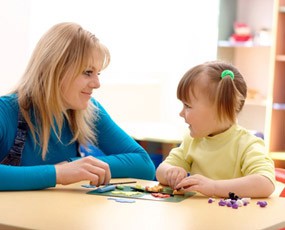 